Liste des gardes d’enfants de Praz-sur-Arly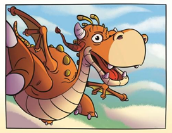 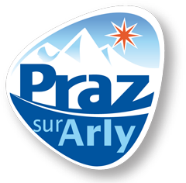 (Assistantes maternelles ainsi que Baby-sitters) HIVER 2023Madame Jessica BROCHET06 44 96 25 10Possède l’agrément pour la garde d’enfants et le CAP petite enfanceDisponible les journées, les soirées et nuitsMadame Brigitte DRIEU06 17 55 72 75Soirs et week-ends Madame Brigitte DRIEU06 17 55 72 75Soirs et week-ends Madame Lauriane MORINEAU06 19 15 35 41Bienveillance éducativeMadame Ornella Ferraris06 64 80 71 65Professionnel de la petite enfance (3 ans d’expérience en crèche)Cap petite enfanceDisponible toute l’annéeMadame Isabelle FREMAUX06 38 76 18 46Hors vacances scolaires égalementGarde les animaux de compagnie (chiens et chats)Madame Isabelle FREMAUX06 38 76 18 46Hors vacances scolaires égalementGarde les animaux de compagnie (chiens et chats)Madame Caroline MUSSET06 37 23 33 48En soirée jamais la journée.Hors vacances scolaires égalementMadame Caroline DANTON06 64 82 03 74Toute l’année, plus le soir mais disponible également lors de ses jours de congésMadame Christine MORAND06 19 90 44 06Proche de Belambra.(Surtout des bébés, de 2mois à 2ans) possibilité de 18 mois ou plus Madame Christine MORAND06 19 90 44 06Proche de Belambra.(Surtout des bébés, de 2mois à 2ans) possibilité de 18 mois ou plus Madame Stella BERRA07 87 10 92 53Madame Célia PIMBOUEN06 27 48 44 09Celia.pimbouen@gmail.comHors Vacances : mercredi de 17h à 21h, samedi dès 16h dimanche de 16h à 21hEn Vacances scolaires : Tous les joursMadame Sandra WALKOWIAK06 67 49 74 57Au domicileAssistante maternelle et baby-sitterassmat.sandra.w@gmail.comMadame Sandra WALKOWIAK06 67 49 74 57Au domicileAssistante maternelle et baby-sitterassmat.sandra.w@gmail.comMadame Nathalie BAUDUIN06 37 03 80 16Disponible tous les jours de la semaineMadame Catherine ALBERTIN06 59 49 67 43Diplômes :CAP accompagnant éducatif petite enfance (2022)PSC1 (Prévention et secours civique niveau 1)Disponible les weekendsMelle Galais Pauline06 17 73 97 16 Disponible tous les après-midis à partir de 12hPauline.galais3@gmail.comCETTE LISTE EST DONNEE A TITRE INDICATIF. L’OFFICE DE TOURISME SE DEGAGE DE TOUTE RESPONSABILITECETTE LISTE EST DONNEE A TITRE INDICATIF. L’OFFICE DE TOURISME SE DEGAGE DE TOUTE RESPONSABILITE